Lokale Fischerei-Aktionsgruppe (FLAG) 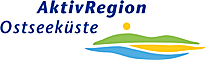 Projektbewertung für 
Projekte der FLAG 
auf Basis der IES Fischerei 
(EMFAF-Förderperiode 2021-2027)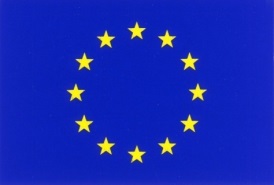 Projekt: Projekt: Projekt: Projekt: Antragsteller:in:Projektnummer:Projektnummer:Datum des
Antrages:Projektgesamtkosten (netto):Beantragte Fördersumme:Beantragte Fördersumme:Beantragte Fördersumme:Zuordnung zu einem KernthemaRegionale Wertschöpfung durch Direktvermarktung, nachhaltigen Tourismus, Attraktivierung und Diversifizierung des FischereiwesensMaßnahmen und Sensibilisierung zum Küsten-, Meeres- und UmweltschutzErhalt des kulturellen und historischen Fischereierbes und des Lebens an der KüsteGrundvoraussetzungen für positiven ProjektbeschlussJaNeinDie Finanzierung des Projektes ist gesichert.
Die Bonität für private Projekte ist nachgewiesen.Die öffentliche Kofinanzierung ist gesichert. Die Projektnachhaltigkeit (inkl. Folgekosten) ist nachvollziehbar dargestellt. Es entstehen keine unverhältnismäßigen Konkurrenzen.Projektunterlagen sind vollständig eingereicht.Zusätzliche Grundvoraussetzungen für überregionale und transnationale KooperationsprojekteJaNeinEine Kooperationsvereinbarung liegt vor.Die Finanzierung basiert auf einem nachvollziehbaren Schlüssel. Alle Partner:innen beteiligen sich finanziell und setzen eine regionale Teilmaßnahme um. Mögliche PunktePunktzahl
(Vorschlag Geschäfts-stelle)Punktzahl Bewertung FLAGAllgemeine BewertungskriterienAllgemeine BewertungskriterienAllgemeine BewertungskriterienAllgemeine BewertungskriterienWirkung des Projektes (lokale Wirkung = 1 Punkt, überörtliche Wirkung = 3 Punkte, Wirkung in allen FLAG-Gemeinden = 5 Punkte, Wirkung über die eigene FLAG-Region hinaus = 7 Punkte)1, 3, 5, 7Modellhaftigkeit (keine Modellhaftigkeit = 0 Punkte, Projekt ist modellhaft für eine Teilregion = 3 Punkte, Projekt ist modellhaft für die gesamte FLAG-Region = 5 Punkte, Projekt ist überregional bis landesweit modellhaft = 7 Punkte) 0, 3, 5, 7Kooperativer Ansatz (kein kooperativer Aspekt = 0 Punkte, mindestens 2 beteiligte Partner = 3 Punkte, 3-4 beteiligte Partner = 5 Punkte, mehr als 4 beteiligte Partner = 7 Punkte); als kooperative Projekte gelten solche, an denen mehrere Partner mitfinanzieren bzw. bei denen mehrere Partner sich auf die Funktionsübernahme durch einen Partner einigen.0, 3, 5, 7Zusatzkriterium für überregionale und transnationale Kooperationen) (keine weiteren FLAGs beteiligt = 0 Punkte, 1 oder 2 weitere FLAGs beteiligt = 3 Punkte, 3-4 weitere FLAGs beteiligt = 5 Punkte, mehr als 4 weitere FLAGs beteiligt = 7 Punkte) 0, 3, 5, 7Arbeitsplatzwirkung Anzahl geschaffener Arbeitsplätze (keine Arbeitsplatzwirkung = 0 Punkte, Minijob – unter 1 Arbeitsplatz =     1 Punkt, 1-2 Arbeitsplätze = 4 Punkte, > 2 Arbeitsplätze = 7 Punkte)0, 1, 4, 7Themenspezifische BewertungskriterienThemenspezifische BewertungskriterienThemenspezifische BewertungskriterienThemenspezifische BewertungskriterienProjekt leistet positiven Beitrag zur Zielerreichung im Kernthema „Regionale Wertschöpfung durch Direktvermarktung, nachhaltigen Tourismus, Attraktivierung und Diversifizierung des Fischereiwesens“ 
(Kein Beitrag = 0 Punkte, geringer Beitrag = 2 Punkte, mittlerer Beitrag = 5 Punkte, hoher Beitrag = 7 Punkte, ganze Zwischenpunkte sind begründet möglich.)0-7Projekt leistet positiven Beitrag zur Zielerreichung im Kernthema „Küsten-, Meeres- und Umweltschutz“ 
(Kein Beitrag = 0 Punkte, geringer Beitrag = 2 Punkte, mittlerer Beitrag = 5 Punkte, hoher Beitrag = 7 Punkte, ganze Zwischenpunkte sind begründet möglich.)0-7Projekt leistet positiven Beitrag zur Zielerreichung im Kernthema „Erhalt des kulturellen und historischen Fischereierbes und des Lebens an der Küste“ 
(Kein Beitrag = 0 Punkte, geringer Beitrag = 2 Punkte, mittlerer Beitrag = 5 Punkte, hoher Beitrag = 7 Punkte, ganze Zwischenpunkte sind begründet möglich.)0-7Gesamtpunktzahl: 56Die Mindestpunktzahl von 10 ist erreicht:  ja                    nein ja                    nein ja                    neinIm projektspezifischen Kernthema wird mindestens ein mittlerer Beitrag = 5 Punkte erreicht (Ausschlusskriterium): ja                    nein ja                    nein ja                    nein